SOUTH YORKSHIRE MIGRATION AND ASYLUM ACTION GROUP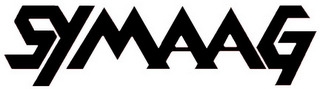 SYMAAG TEN YEARS OF CAMPAIGNING FOR ASYLUM RIGHTSCOME TO OUR AGM ON TUESDAY 9 MAY, QUAKER MEETING HOUSE,SHEFFIELD,S1 2EW (NEAR CATHEDRAL)6.30 p.m. (for 7 p.m.)KEYNOTE SPEAKER:ROGER McKENZIE, NATIONAL ASSISTANT GENERAL SECRETARY,UNISONand BLACK LIVES MATTER activist will speak on: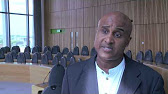 Trades Unions against racism, in solidarity with refugees and migrant workersAlso Voices from Detention – recorded messages from people in detention centresCOME AND GET INVOLVED IN SYMAAG HELP WITH OUR CAMPAIGNS BECOME A MEMBER, JOIN OUR EXECUTIVE TEAM